NOTICE OF REGULAR MEETINGAGENDAGARRETT CITY COUNCILMunicipal Building208 N. Ferris St., Garrett, Texas 75119April 25, 20196:00 P.M.CALL TO ORDERROLL CALLINVOCATIONPLEDGE OF ALLEGIANCEANNOUNCEMENTCITIZENS' COMMENTS CONSENT AGENDA1. Regular meeting minutes from March 21, 2019REGULAR SESSION1 .	Departmental ReportsPolice Report: Activity for month of March 2019Fire Report Activity for month of March 2019 Court Report Activity for month of March 2019 Public Works: Activity for month of March 2019Administrative Report: FinancialsFirst Public hearing regarding a rezoning request from Single Family Residential (SF-2) to Multi-Family Residential (MF) from City of Garrett on property generally located in the 200 block of Pecan Hollow, 200 to 214 Pecan Hollow, Garrett, Texas.Second Public hearing regarding a rezoning request from SF-2 to MF from City of Garrett on property generally located in the 200 block of Pecan Hollow, 200 to 214 Pecan Hollow, Garrett, Texas.4.. Discuss and Consider request for rezoning from Single Family Residential (SF2) to Mutit-Family Residential (MF) loæted in the 200 block of Pecan Hollow, 200 to 214 Pecan Hollow, Garrett, Texas.Discuss and Consider application for Final Plat by Andrew Webster for 200-210 Pecan Hollow, Garrett, Texas.Discuss and Consider proposed and concept plan of R. V. Park.Discuss and Consider amending Ordinance 90-05-07A; Ordinance 19-106, Creating a Municipal Court for City of Garrett.Discuss and consider issuing requests for qualifications for a Municipal Court Judge.EXECUTIVE SESSIONADJOURNMENTEXECUTIVE SESSION: The Council reserves the right to convene into executive session on any posted agenda item pursuant to Section 551.071(2) of the TEXAS GOVERNMENT CODE to seek legal advice concerning such subject.ACCESSIBILITY STATEMENT: The Municipal Center is wheelchair-accessible. For sign interpretive services, call the City Secretary's office, 972-875-5893, or TDD 1-800-735-2989, at least 72 hours prior to the meeting. Reasonable accommodation will be made to assist your needs.CertifiedI hereby certify the above Notice of Meeting was posted at the Garrett City Municipal Building on, April 22, 2019, at 3:00 pm were provided to the Mayor, Mayor Pro-Tem and Council members.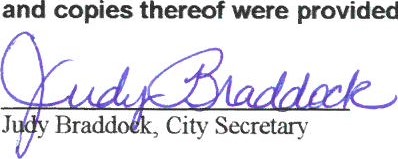 